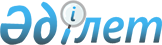 Өскемен қалалық мәслихатының 2018 жылғы 31 шілдедегі № 32/3-VI "Тұрғын үй көмегін көрсетудің мөлшері мен тәртібін айқындау қағидасын бекіту туралы" шешіміне өзгерістер енгізу туралы
					
			Күшін жойған
			
			
		
					Шығыс Қазақстан облысы Өскемен қалалық мәслихатының 2020 жылғы 24 желтоқсандағы № 64/6-VI шешімі. Шығыс Қазақстан облысының Әділет департаментінде 2021 жылғы 6 қаңтарда № 8323 болып тіркелді. Күші жойылды - Шығыс Қазақстан облысы Өскемен қалалық мәслихатының 2024 жылғы 4 маусымдағы № 22/3-VIII шешімімен
      Ескерту. Күші жойылды - Шығыс Қазақстан облысы Өскемен қалалық мәслихатының 04.06.2024 № 22/3-VIII шешімімен (алғашқы ресми жарияланған күнінен кейін күнтізбелік он күн өткен соң қолданысқа енгізіледі).
      ЗҚАИ-ның ескертпесі.
      Құжаттың мәтінінде түпнұсқаның пунктуациясы мен орфографиясы сақталған.
      Қазақстан Республикасының 2001 жылғы 23 қаңтардағы "Қазақстан Республикасындағы жергілікті мемлекеттік басқару және өзін-өзі басқару туралы" Заңының 6-бабының 1 тармағының 15) тармақшасына, Қазақстан Республикасы Үкіметінің 2009 жылғы 30 желтоқсандағы № 2314 "Тұрғын үй көмегін көрсету ережесін бекіту туралы" қаулысына сәйкес Өскемен қалалық мәслихаты ШЕШІМ ҚАБЫЛДАДЫ:
      1. Өскемен қалалық мәслихатының 2018 жылғы 31 шілдедегі № 32/3-VI "Тұрғын үй көмегін көрсетудің мөлшері мен тәртібін айқындау қағидасын бекіту туралы" (Нормативтік құқықтық актілерді мемлекеттік тіркеу тізілімінде № 5-1-195 болып тіркелген, 2018 жылғы 28 тамызда Қазақстан Республикасы нормативтік құқықтық актілерінің эталондық бақылау банкінде электронды түрде жарияланған) шешіміне келесі өзгерістер енгізілсін:
      Көрсетілген шешіммен бекітілген тұрғын үй көмегін көрсетудің тәртібі мен мөлшерін белгілеу қағидасында:
      1-тараудың тақырыбы мынадай редакцияда жазылсын:
      "1-тарау. Жалпы ережелер";
      1 тармақтың соңғы абзацы мынадай редакцияда жазылсын:
      "Тұрғын үй көмегі кондоминиум объектісін басқаруға және кондоминиум объектісінің ортақ мүлкін күтіп-ұстауға, оның ішінде кондоминиум объектісінің ортақ мүлкін күрделі жөндеуге жұмсалатын шығыстарды, коммуналдық көрсетілетін қызметтерді және телекоммуникация желісіне қосылған телефон үшін абоненттік төлемақының өсуі бөлігінде көрсетілетін байланыс қызметтерін тұтынуға, мемлекеттік тұрғын үй қорынан берілген тұрғынжайды және жеке тұрғын үй қорынан жергілікті атқарушы орган жалға алған тұрғынжайды пайдаланғаны үшін шығыстарды төлеуге арналған шығыстарға ақы төлеу сомасы мен аз қамтылған отбасылардың (азаматтардың) осы мақсаттарға жұмсайтын шығыстарының жергiлiктi өкiлдi органдар белгiлеген шектi жол берiлетiн деңгейiнiң арасындағы айырма ретiнде айқындалады.";
      2 тармақ мынадай редакцияда жазылсын:
      "2. Тұрғын үй көмегі аз қамтылған отбасыларға (азаматтарға) кондоминиум объектісін басқаруға және кондоминиум объектісінің ортақ мүлкін күтіп-ұстауға, оның ішінде кондоминиум объектісінің ортақ мүлкін күрделі жөндеуге жеткізушілер ұсынған ай сайынғы жарналар туралы шоттарға және шығыстар сметасына сәйкес бюджет қаражаты есебінен көрсетіледі.
      Коммуналдық қызметтердi жеткiзушiлер "Өскемен қаласының жұмыспен қамту және әлеуметтік бағдарламалар бөлімі" мемлекеттік мекемесіне (бұдан әрі – уәкілетті орган) табиғи монополияларды реттеу және бәсекелестiктi қорғау жөнiндегi уәкiлеттi органмен келiсiлген коммуналдық қызметтерге тарифтердi, олардың өзгерiстерiн ұсынады.
      Тұрғын үй көмегiн есептеу кезiнде қызмет көрсетушiлер ұсынған жылудың шығындалуы тұрғын үй алаңының әлеуметтiк нормалары шегiнде есепке алынады.
      Көмірдің құнын есептеу үшін тұрғын үй көмегін есептеген тоқсанның алдындағы тоқсанның соңғы айындағы жағдай бойынша "Қазақстан Республикасы Ұлттық экономика министрлігінің Статистика комитеті Шығыс Қазақстан облысының Статистика департаменті" республикалық мемлекеттік мекемесі ұсынған қала бойынша орташа баға қолданылады.";
      4, 5 тармақтар мынадай редакцияда жазылсын:
      "4. Аз қамтылған отбасы (азамат) (не нотариат куәландырған сенімхат бойынша оның өкілі) (бұдан әрі – көрсетілген қызметті алушы) тұрғын үй көмегін тағайындау үшін Мемлекеттік корпорацияға немесе "электрондық үкімет" веб-порталына (бұдан әрі – портал) тоқсанына бір рет жүгінуге құқылы.
      5. Құжаттарды қарау және тұрғын үй көмегін көрсету туралы шешім қабылдау немесе көрсетуден бас тарту туралы дәлелді жауап беру мерзімі Мемлекеттік корпорациядан немесе портал арқылы құжаттардың толық топтамасын алған күннен бастап сегіз жұмыс күнін құрайды.";
      2-тараудың тақырыбы мынадай редакцияда жазылсын:
      "2-тарау. Тұрғын үй көмегін тағайындау тәртібі";
      6 тармақ мынадай редакцияда жазылсын:
      "6. Көрсетілген қызметті алушы тұрғын үй көмегін тағайындау үшін Мемлекеттік корпорацияға және (немесе) портал арқылы өтініш береді және Ереженің 4 тармағына сәйкес құжаттардың тізімін ұсынады.";
      17 тармақ мынадай редакцияда жазылсын:
      "17. Тұрғын үй көмегі құрамында жұмыс істемейтін, оқымайтын, әскер қатарында қызмет етпейтін және жұмыспен қамту мәселелері жөніндегі уәкілетті органда тіркелмеген еңбекке жарамды адамдары бар отбасыларға көрсетілмейді, бұған: бірінші және екінші топтағы мүгедектерге, 18 жасқа дейінгі мүгедек балаларға, сексен жастан асқан адамдарға күтім жасайтын адамдар, үш жасқа дейінгі бала тәрбиесімен айналысатын аналар кірмейді.";
      24-тармақ алынып тасталсын;
      3-тараудың тақырыбы мынадай редакцияда жазылсын:
      "3-тарау. Тұрғын үй көмегінің мөлшері, тұрғын үйді күтіп-ұстау және коммуналдық қызметтерді тұтыну нормативтері";
      4-тараудың тақырыбы мынадай редакцияда жазылсын:
      "4-тарау. Тұрғын үй көмегін төлеу";
      5-тараудың тақырыбы мынадай редакцияда жазылсын:
      "5-тарау. Қорытынды ережелер".
      2. Осы шешім оның алғаш ресми жарияланған күнінен кейін он күнтізбелік күн өткен соң қолданысқа енгізіледі.
					© 2012. Қазақстан Республикасы Әділет министрлігінің «Қазақстан Республикасының Заңнама және құқықтық ақпарат институты» ШЖҚ РМК
				
      Сессия төрағасы 

М. Тесленко

      Қалалық маслихат хатшысы 

А. Светаш
